Título del artículo (El título debe estar en letra Trebuchet Ms 24 puntos, centrado, en negrita. El título debe ser claro, corto y preciso, no deberá exceder las 12 palabras).Nombre completo del autor o autores (use Garamond 14, a la derecha, negrita)Cómo citar este artículo: Apellido y letras iniciales del nombre de los autores. Título del artículo. Excelsium Scientia Rev. Int. Investig. 2023 Jul-Dec; Volumen(número): página inicial-página final. Disponible en: DOI. (Este apartado lo diligencia el editor de la revista).Fecha de recepción: xx de xxxxx de xxxxFecha de aprobación: xx de xxxxx de xxxx(Este apartado lo diligencia el editor de la revista).Resumen (use Palatino Linotype 11, centrado, en negrita)(Use tipo de letra Garamond 11 puntos, justificado y sin negrita). El resumen incluirá los objetivos principales de la investigación, alcance, metodología empleada, los resultados y las conclusiones más sobresalientes; por lo que este apartado será claro, coherente y sucinto; no sobrepasará las 150 palabras.Palabras clave: Se admitirán un mínimo de 3 y un máximo de 10 palabras clave, las cuales posibilitaran ubicar temáticamente el contenido del artículo, además, deben ser relevantes y ayudar a su indizado cruzado, se recomienda que se seleccionen términos preferiblemente presentes en los distintos tesauros especializados. Cada palabra calve debe ir separada por una coma, solo los nombres propios van con mayúscula inicial en cada palabra.  Introducción (use Palatino Linotype 11, centrado, en negrita)(Use tipo de letra Garamond 11 puntos, justificado y sin negrita). Mencione el problema u objetivos del proceso investigativo, haciendo alusión a los posibles antecedentes bajo los cuales se fundamenta el trabajo investigativo, asimismo, se comenta el tipo de metodología empleada, una justificación de la elección de ésta, además de la inclusión pertinente y precisa de respaldo bibliográfico que fundamente teóricamente este primer acercamiento al contenido del manuscrito. Esta sección debe tener máximo 2 páginas.  Metodología (use Palatino Linotype 11, centrado, en negrita)(Use tipo de letra Garamond 11 puntos, justificado y sin negrita). En esta sección se menciona el diseño, técnicas y materiales empleados en la investigación para la obtención de los resultados. Se recomienda desarrollar descriptivamente esta sección, mencionando todos los aspectos concebidos al momento de realizar el proceso, es decir, expresar claramente el tipo de diseño, asimismo, el tipo de muestreo que fue utilizado; de igual forma, es conveniente mencionar las técnicas estadísticas y demás instrumentos empleados para la recolección de la información –esta sección deberá estar escrita con verbos en tiempo pasado–. Máximo 1 página.Resultados (use Palatino Linotype 11, centrado, en negrita)(Use tipo de letra Garamond 11 puntos, justificado y sin negrita). En esta sección se presentan los resultados del proceso investigativo, es, concretamente, la contribución que se hace al nuevo conocimiento, en donde se evidencia la coherencia entre los objetivos planteados al inicio de la investigación, y la información obtenida a través de los instrumentos de recolección de ésta, es aconsejable que se mencionen todos los resultados importantes obtenidos, hasta aquellos que están en contraposición a la hipótesis que fundamento la investigación.Para el uso de las figuras (gráficas, diagramas, mapas, dibujos, fotografías e ilustraciones) y tablas (contienen información cuantitativa que menciona el texto), deben encabezarse con título y numeración secuencial. En todas las figuras y tablas se señalará la fuente de donde fueron tomadas; por favor, abstenerse de ubicar material que no cuente con el permiso escrito del autor y de los participantes (adjuntar el consentimiento firmado), así como la calidad y legibilidad. Emplear las figuras y tablas únicamente cuando sean necesarias, no debe redundar la información que expresan con el contenido textual, asimismo, serán autoexplicativas, sencillas y de fácil comprensión. Las figuras deben ser enviadas en archivos independientes con mínimo 300 dpi en formato JPG o PNG. Todas las tablas y figuras deben estar citadas en el texto y en el orden en que aparecen. En el caso de tablas solamente utilice líneas horizontales. Se admite un máximo de 4 tablas y figuras. Los autores deben colocar las explicaciones en notas a pie de la tabla, no en el título. Ejemplo de cómo presentar figuras y tablas:Tabla 1. Casos clínicos por cargo laboral  (descripción o título de la tabla)Nota: datos tomados del Archivo Institucional. Fuente: Gobernación de Nariño(1). Las notas de tablas debe contener descripciones adicionales y atribución de autoría).Figura 1. Panorámica de la Reserva La Planada (descripción o título de la figura)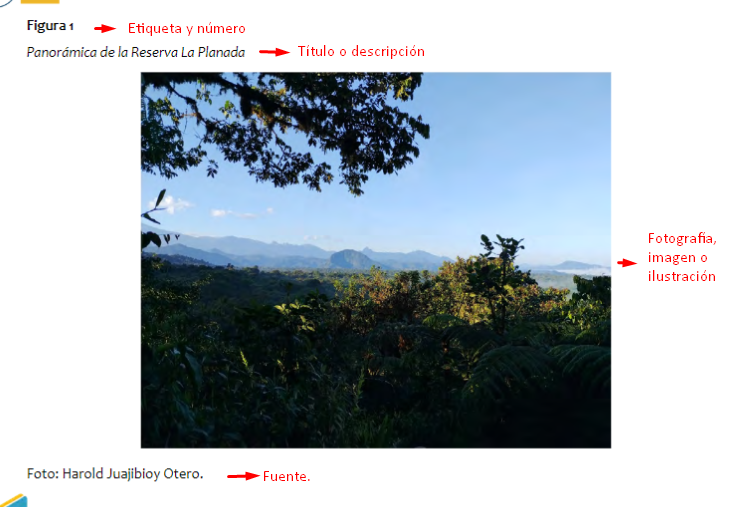 Fuente: Harold Juajibioy Otero.Discusión (use Palatino Linotype 11, centrado, en negrita)(Use tipo de letra Garamond 11 puntos, justificado y sin negrita). En esta sección se presentan aquellas relaciones, interpretaciones, recomendaciones que los resultados señalan en paralelo con otras investigaciones, antecedentes, y teorías referidas al tema abordado.Conclusiones (use Palatino Linotype 11, centrado, en negrita)(Use tipo de letra Garamond 11 puntos, justificado y sin negrita). Se presentan de manera clara, concreta y coherente con los temas desarrollados en el manuscrito, por lo que debe presentar los argumentos precisos que justifican y validan cada conclusión.Conflicto de interés (use Palatino Linotype 11, centrado, en negrita)(Use Verdana 11, justificado). Los autores deben declarar si tienen conflictos de interés: financieros (ayuda económica: dinero, pagos en especie o cualquier tipo de ayuda), personales (amistad o enemistad), políticos (pertenencia a partidos), intelectuales (no estar de acuerdo con la línea editorial de la revista), racistas, religiosos, entre otros, que comprometiera la confiabilidad de esta publicación.Responsabilidades éticas (use Palatino Linotype 11, centrado, en negrita)(Use tipo de letra Verdana 11, sin negrita y justificado). Las investigaciones en la que participen seres humanos deben llevarse a cabo de forma ética y contar con el consentimiento informado debidamente diligenciado. Se debe incluir una declaración de la aprobación del Comité de Ética o Bioética o quien haga sus veces en la institución y una breve descripción en la que se mencione cómo y de quién se obtuvo el consentimiento.Fuentes de Financiación (use Palatino Linotype 11, centrado, en negrita)Se debe relacionar las fuentes de financiación del (los) proyecto(s) del (los) cual(es) se deriva el manuscrito.Referencias (use Palatino Linotype 11, centrado, en negrita)Es la última sección del manuscrito. Aquí deben figurar todas las referencias citadas; su orden se establece en el orden de aparición y numeración dentro del texto en norma Vancouver. A continuación, se presenta los tipos de fuentes más empleados al momento de estructurar un manuscrito científico, como también, el formato y ejemplo correspondiente para cada caso. Se recomienda incluir la abreviatura del nombre de la revista, la cual puede ser consultada en: https://www.ncbi.nlm.nih.gov/nlmcatalog/journals, el DOI de las publicaciones que se encuentren disponibles en línea.Apellido N, Apellido1-Apellido2 NN (6 autores máximo, en adelante: et al.). Título. Volumen. Edición. Lugar de publicación: Editorial; año.Apellido N, Apellido1-Apellido2 NN (6 autores máximo, en adelante: et al.). Título del capítulo. En: Apellido N, Director/Coordinador/Editor literario del libro. Título del libro. Edición. Lugar de publicación: Editorial; año. Página inicial del capítulo‐página final del capítulo.Apellido N, Apellido1-Apellido2 NN (6 autores máximo, en adelante: et al.). Título del artículo. Abreviatura de la revista [Internet]. Año [Fecha de consulta]; Volumen(número): página inicial- página final. Disponible en: URL o DOI del artículo.Autor/es. Título. [Internet]. Volumen. Edición. Lugar de publicación: Editorial; fecha de publicación. [fecha de última actualización; fecha de nuestra consulta]. Disponible en: URLSede Web [Internet]. Lugar de publicación: Editor; Fecha de comienzo [fecha de última actualización; fecha de nuestra consulta]. Disponible en: URL de la web.Contribución (use Palatino Linotype 11, centrado, en negrita)(Use Garamond 11, justificado). En esta sección se identifica el nivel de contribución escritural y aporte al artículo de cada uno de los autores, con la finalidad de establecer el orden de aparición.  Ejemplo: Pepito Pérez Buriticá: investigador principal. Procesamiento estadístico de datos, escritura de materiales y métodos y obtención de los resultados. María Chamorro Solarte: análisis e interpretación de resultados, escritura de la introducción, métodos, discusión y conclusiones.Todos los autores participaron en la elaboración del manuscrito, lo leyeron y aprobaron.Nota 1: una vez se reemplace y se desarrolle el contenido, se debe eliminar la información que aparece en esta plantilla a manera de guía.Nota 2: de acuerdo con el tipo de artículo, debe incluir o quitar las secciones. Es decir, si es una revisión o reflexión se debe desarrollar: introducción, metodología, desarrollo, discusión (opcional) y conclusiones, bajo el mismo tipo y tamaño de letra que se mostró en toda la plantilla. ProcesocargoTotal%Administrativo Docencia531,25 %Administrativo Auxiliar administrativo212,5 %Servicios operacionales Servicios generales850 %Servicios operacionales Conductor 16,25 %Total 16100 %